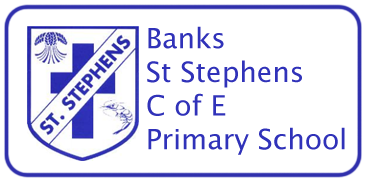 Long Term Individual Subject Curriculum Plan 2020-21Long Term Individual Subject Curriculum Plan 2020-21Long Term Individual Subject Curriculum Plan 2020-21Long Term Individual Subject Curriculum Plan 2020-21Long Term Individual Subject Curriculum Plan 2020-21Long Term Individual Subject Curriculum Plan 2020-21Subject- REThe Agreed Syllabus for Religious Education in Lancashire aims to ensure that all pupils:Know about and understand a range of religions and worldviews.Express ideas and insights about the nature, significance and impact of religions and worldviews.Gain and deploy the skills needed to engage seriously with religions and worldviews.Are supported in reflecting upon, developing and affirming their own beliefs, values and attitudes through the exploration of shared human experience and significance of religion in the contemporary world.Subject- REThe Agreed Syllabus for Religious Education in Lancashire aims to ensure that all pupils:Know about and understand a range of religions and worldviews.Express ideas and insights about the nature, significance and impact of religions and worldviews.Gain and deploy the skills needed to engage seriously with religions and worldviews.Are supported in reflecting upon, developing and affirming their own beliefs, values and attitudes through the exploration of shared human experience and significance of religion in the contemporary world.Subject- REThe Agreed Syllabus for Religious Education in Lancashire aims to ensure that all pupils:Know about and understand a range of religions and worldviews.Express ideas and insights about the nature, significance and impact of religions and worldviews.Gain and deploy the skills needed to engage seriously with religions and worldviews.Are supported in reflecting upon, developing and affirming their own beliefs, values and attitudes through the exploration of shared human experience and significance of religion in the contemporary world.Subject- REThe Agreed Syllabus for Religious Education in Lancashire aims to ensure that all pupils:Know about and understand a range of religions and worldviews.Express ideas and insights about the nature, significance and impact of religions and worldviews.Gain and deploy the skills needed to engage seriously with religions and worldviews.Are supported in reflecting upon, developing and affirming their own beliefs, values and attitudes through the exploration of shared human experience and significance of religion in the contemporary world.Subject- REThe Agreed Syllabus for Religious Education in Lancashire aims to ensure that all pupils:Know about and understand a range of religions and worldviews.Express ideas and insights about the nature, significance and impact of religions and worldviews.Gain and deploy the skills needed to engage seriously with religions and worldviews.Are supported in reflecting upon, developing and affirming their own beliefs, values and attitudes through the exploration of shared human experience and significance of religion in the contemporary world.Subject- REThe Agreed Syllabus for Religious Education in Lancashire aims to ensure that all pupils:Know about and understand a range of religions and worldviews.Express ideas and insights about the nature, significance and impact of religions and worldviews.Gain and deploy the skills needed to engage seriously with religions and worldviews.Are supported in reflecting upon, developing and affirming their own beliefs, values and attitudes through the exploration of shared human experience and significance of religion in the contemporary world.Key QuestionUsed all YearAutumn 1Focus QuestionAutumn 2Focus QuestionSpring 1Focus QuestionSpring 2FocusQuestionSummer 1FocusQuestionSummer 2FocusQuestionY6Is life like a journey?Christianity ( God)How do Christians mark the ‘turning points’ on the journey of life?HinduismIs there one journey or many?IslamWhat is Hajj and why is it important to Muslims?Christianity ( Jesus )Why do Christians believe Good Friday is good?BuddhismWhat do we mean by a ‘good’ life?Christianity ( Church )If life is like a journey, what is the destination?Knowledge and Skills (to be revised and added to with each unit)Beliefs and Values:Explain how rituals (sacraments/rites of passage) might reflect Christian beliefs about their relationship with GodExplain how these rituals might differ between different denominations (eg. infant baptism and believer’s baptism)Living Religious Traditions:* Analyse the importance of Christian rites of passage as an expression of faith and commitment* Use religious vocabulary to explain the symbolism of words and actions used within rituals and ceremonies.Shared Human experience:Discuss how people change during the course of their lifetime – and the key events that humans might mark on the journey of lifeConsider the value of celebrating landmarks in life – for individuals and communitiesSearch for Personal Meaning:Ask and respond thoughtfully to questions about how they have changed during their life so far – and how they might continue to changeDiscuss where they might find wisdom and guidance to help prepare them for the changes and responsibilities of different stages of lifeBeliefs and Values:* Analyse Hindu beliefs about samsara, karma and moksha and how these are linked* explain how belief in reincarnation might affect the way in which a Hindu views the ‘journey of life’* explain how belief in reincarnation and the law of karma might affect the way a Hindu livesLiving Religious Traditions:* describe and explain the four ashramas (stages of life) in the life of a Hindu* explain how a person might change as they move from one ashrama to the next* consider the importance of the samskaras (rites of passage) in preparing a Hindu for the commitments of each ashramaShared Human Experience:* discuss the special milestones that we might celebrate during a person’s lifetime* discuss how our rights, responsibilities and relationships with others might change as we go through lifeSearch for Personal Meaning:* ask and respond thoughtfully to questions about their own journey of life * consider how events and influences so far have made them the person they are today and what has been important learning to prepare them for the futureBeliefs and Values:* analyse the Five Pillars of Islam and how they are linked* explain how the beliefs and values of Islam might guide a person through life* explain the importance of the Ummah for Muslims and that this is a community of diverse membersLiving Religious Traditions:* describe and explain the importance of Hajj, including the practices, rituals and impact* explain how a person might change once becoming a hajjiconsider how important it is for a Muslim to go on hajj – and what this means for those who are unable to make the pilgrimageShared Human Experience:discuss the various events that might happen on the journey of life and how people might change over the course of their life* consider what support people might need on life’s journeySearch for Personal Meaning:ask and respond thoughtfully to questions about their own journey of life – consider how they have changed so far, how they will continue to change and the support and guidance that might be neededBeliefs and Values:retell the events leading up to and including the death of Jesusexplain how beliefs about the suffering, death and resurrection of Jesus might guide and comfort a Christian during difficult times in their own lifeLiving Religious Traditions:explain how and why Christian individuals and communities might celebrate the events of Holy Weekuse religious vocabulary to describe and explain the Eucharistexplain different Christian beliefs about the Eucharist and its importanceShared Human Experience:consider how people might mature and become stronger through overcoming difficultiesconsider the value of being part of a community on the ‘journey of life’Search for Personal Meaning:raise questions and discuss the extent to which they agree that ‘suffering makes you stronger’discuss own experiences and attitudes towards the importance of having companionship on the journey of lifeBeliefs and Values:analyse Buddhist beliefs and teachings about how to be content* explain Buddhist beliefs and values contained within the story of Prince Siddhartha* Make links between the story of the life of Prince Siddhartha and Buddhist beliefs and teachings about The Four Noble TruthsLiving Religious Traditions:describe and explain what is involved in following the Eight-Fold Path of Buddhism – and the impact that following this might have on the life of a Buddhist.* consider the importance of daily meditation in BuddhismShared Human Experience:* discuss the meaning of contentment – is it the same as happiness, or something different? * raise questions about the human experience of being unsatisfied – why do humans so often want more than they have? To what extent does this prevent people from ever being happy?Search for Personal Meaning:* ask and respond thoughtfully to questions about their own happiness – consider this as something that they are in control of* discuss the potential barriers to their happiness and what they can do to overcome theseBeliefs and Values:explain how beliefs about the death and resurrection of Jesus might affect the life of a Christianexplain (simply) Christian beliefs about salvationexplain how Christian beliefs about life after death might affect a believer’s sense of purpose and behaviour throughout the journey of lifeLiving Religious Traditions:explore Christian ideas about forgiveness of sin and the different ways that people might seek to be forgiven (using terms such as confession, repentance, atonement, reconciliation)analyse Christian teachings about the importance of forgiveness and examples of people who have put these teachings into practiceShared Human Experience:discuss differing ideas and opinions about the purpose of human life – and how these beliefs might influence relationships with othersdiscuss the importance of saying sorry and forgiveness in maintaining relationships with others.Search for Personal Meaning:raise questions about the meaning and purpose of life and explain their own ideas and opinions (including influences)reflect on the benefits and difficulties of forgivenessKey Vocabritual, sacrament, rites of passage, denominations,baptism, responsibilities, ceremonies, wisdom,guidanceHindu, samsara, karma, moshka, reincarnation, ashramas, samskarasMuslim, Islam, Five Pillars, Hajj, ritual, pilgrimage, journeyChristian, suffering, resurrection, comfort, Holy Week, EucharistBuddhist, Buddhism, The Four Noble Truths, Prince Siddhartha, Eight Fold Path, Meditation, contentment, happiness, barriers.Resurrection, salvation, journey, forgiveness, confession, repentance, atonement, reconciliationY5Where can we find guidance about how to live our lives?Christianity (God) Why is it sometimes difficult to do the right thing?Islam Why is the Qur’an so important to Muslims?Hindu dharma What might Hindus learn from stories about Krishna?Christianity (Jesus) What do we mean by a miracle?Christianity (Church) How do people decide what to believe?Judaism Do people need laws to guide them?Knowledge and SkillsBeliefs and Values:* describe Christian beliefs about sin and forgiveness* describe and explain the teaching from Genesis 3 – of how Adam and Eve disobeyed God* suggest different ways that this story might be understood by Christians Living Religious Traditions:* describe and explain how and why Christians might use the Lord’s Prayer* analyse and interpret the Lord’s Prayer – and what guidance it provides for Christians * suggest things that might lead Christians into temptation in the modern world – and how and why they might try to resist these temptationsShared Human Experience:*consider the different ways that myth and stories are and used * explain how a ‘truth’ might be contained within a storySearch for Personal Meaning:* consider how they decide what is ‘true’ – and how there might be different types of truth * discuss and debate things that they consider to be true that others might disagree withBeliefs and Values: explore Islamic beliefs about the Qur’an as the word of Godexplain how and why the Qur’an is a source of guidance for life for a MuslimExplain the impact of believing that the Qur’an is divine revelation Describe and explain what Muslims believe when they describe Muhammad (pbuh) as the seal of the prophetsLiving Religious Traditions:explain how and why Muslims might commemorate the Night of Powerdescribe and explain a variety of ways that Muslims might show respect for the Qur’an – and how this symbolises their respect for Godexplain how the teachings of the Qur’an might influence the actions and choices of a MuslimShared Human Experience:discuss where people might look to for guidance about how to live – consider a range of sources of wisdom and authoritysuggest when and why people might want guidance about how to liveSearch for Personal Meaning:discuss who or what has guided them in their own beliefs, values and commitmentsreflect on what ‘ultimate authority’ might mean for themBeliefs and Values:*  make links between the story of Prince Prahlad and Hindu beliefs about devotion and loyalty* explain Hindu beliefs about Krishna and what stories about Krishna might teach Hindus* explain the Hindu belief that God is present in all people (through the atman) and the impact this might have on a believerLiving Religious Traditions:* describe and explain a variety of ways that Hindus might celebrate the festival of Holi* suggest why there might  be differences in the way that Hindu festivals are celebrated in India and how Hindu communities and individuals in the UK might celebrate* explain how Holi celebrations might express Hindu beliefs about equalityShared Human Experience:* explain how festivals and celebrations might be helpful ways for communities and societies to pass on values, guidance and traditions* consider the different ways that myth and stories are and used * explain how a ‘truth’ might be contained within a storySearch for Personal Meaning:* consider how they decide what is ‘true’ – and how there might be different types of truth (eg. empirical truth, historical truth, spiritual truth)* discuss and debate things that they consider to be true that others might disagree withBeliefs and Values:describe Christian beliefs about miracles as ‘signs’ of the divinity of Jesusretell a selection of miracle stories – and explain what these might reveal to Christians about the nature of JesusLiving Religious Traditions:describe why some Christians might go on pilgrimage to places associated with miraculous eventsexplain the impact that belief in miracles and the power of prayer might have on a ChristianShared Human Experience:explain the difference between fact, opinion and beliefconsider differing interpretations of the word miracle – i.e. an amazing event, a very lucky experience, a strange coincidence, an act of GodSearch for Personal Meaning:discuss their own beliefs – is there anything that they accept as truth which others may not agree with?reflect on how they make decisions about what is/is not trueBeliefs and Values:describe what Christians mean when they talk about one God in Trinityidentify the beliefs contained within the Apostle’s CreeExplain why the Christian community (The Church) might want/need an agreed statement of beliefLiving Religious Traditions:describe and explain the meaning of a range of symbols that might be used for the Trinityexplain how symbols might unite the worldwide Christian Church describe the role of places like Taizé where Christians from different backgrounds might come together to worshipShared Human Experience:consider what we mean by sources of authority. Give examples of sources of authority that might guide individuals and communities – and the value of these as guidance for lifediscuss different responses to sources of authoritySearch for Personal Meaning:raise meaningful questions about things that puzzle themdifferentiate between questions that can be answered factually and those that have a range of answers, including personal beliefs and valuesBeliefs and Values:Make links between beliefs and sacred texts (in this case, the Torah), including how and why religious sources are used to teach and guide believersExplain the impact of Jewish beliefs and values – including reasons for diversityLiving Religious Traditions:Explain differing forms of expression within the context of Jewish worship.Describe diversity of religious practices and lifestyle withinInterpret the deeper meaning of symbolism – contained in stories, images and actionsShared Human Experience:Explain (with appropriate examples) where people might seek wisdom and guidanceConsider the role of rules and guidance in uniting communitiesSearch for Personal Meaning:Discuss and debate the sources of guidance available to themConsider the value of differing sources of guidanceKey VocabularyChristian, beliefs, sin, forgiveness, Genesis, Lord’s Prayer, Adam and Eve, temptation.Qu’ran, Muslim, Muhammed (pbuh), prophet, guidance, symbolise, wisdom, authorityHindu, Prince Prahlad, devotion, loyalty, Krishna, festival, celebrate, HoliChristian, belief, Jesus, miracle, divinity, pilgrimage, prayer, truthGod, Trinity, Apostle’s Creed, symbols, Church, worship, authoritySacred, Torah, Jewish, beliefs, values, diversity, symbolism, wisdom, guidanceY4How should we live our Lives?Hindu dharma What might a Hindu learn through celebrating Diwali?Vishnu Rama and Sita DiwaliChristianity (God) How and why might Christians use the Bible?The Bible Christian life – guided by wisdom, teachings and authoritySikhism How do Sikhs express their beliefs and values?the 5 Ks Equality the GurdwaraChristianity (Jesus) Is sacrifice an important part of religious life?Jesus in the wilderness Lent SacrificeIslam Why do Muslims fast during Ramadan?The Five Pillars of Islam RamadanChristianity (Church) What does ‘love your neighbour’ really mean?Parables love for allBeliefs and Values:* explore teachings about good and evil in the story of Rama and Sita * describe what moral guidance Hindus might gain from the story of Rama and Sita * make links between the actions of Rama and the belief that he is an avatar of Vishnu, appearing on earth to destroy evil and uphold dharmaLiving Religious Traditions:* use subject specific language to describe how and why Hindus celebrate Diwali * explain the importance of light in the Diwali celebrations, and how this is a symbol of good overcoming evilShared Human Experience:* discuss (with relevant examples) the importance of the belief that good overcomes evil * suggest people, words or stories that might be inspiring when trying to overcome difficulties in lifeSearch for Personal Meaning:* reflect on their own concept of ‘goodness’ * discuss what gives them hope during difficult timesBeliefs and Values:* explore different Christian beliefs about the Bible as the word of God * explain why the Bible can be described as a library and give examples of the different types of writings found in the Bible * describe why some Christians might view the Bible as an important source of authority and moral guidanceLiving Religious Traditions:* explain why Christians might have different views about how to interpret and apply the Bible * explain why Christians might also look to other sources of authority when making decisions about how to live (eg. church leaders, prayer, conscience)Shared Human Experience:* discuss why people might have different views about what is right and wrong – and where these views might come from * describe the different sources of authority that humans might look to when making decisions about how to live their livesSearch for Personal Meaning:* reflect on their own understanding of morality and where it comes from * raise questions and discuss responses to different ideas about how to live wellBeliefs and Values:* explore teachings and stories from Sikhism* describe what moral guidance Sikhs might gain from the stories and examples of the Gurus* make links between the beliefs, values and practices of SikhismLiving Religious Traditions:* use subject specific language to describe how and why Sikhs show their religious commitments and values* explain how clothing and behaviour might be symbolic of beliefs, values and commitmentsShared Human Experience:* discuss (with relevant examples) the importance of how we view and behave towards others* talk about how our outward behaviour reflects our inner beliefs, values and commitmentsSearch for Personal Meaning:* reflect on their own concept of living a good life and how this influences the way that they treat others* discuss own thoughts and feelings about equality and justiceBeliefs and Values:retell the story of Jesus in the wildernessidentify Christian beliefs about Jesus reflected in this storysuggest why sacrifice might be an important Christian value (linked to beliefs and teachings about Jesus)Living Religious Traditions:describe what a Christian might do during Lent and whyexplain what is meant by sacrificial love – agapé – and give examples of howChristians might do thisDiscuss Christians who have been examples of sacrificial love (eg. Oscar Romero) and how they were motivated by their faithShared Human Experience:consider differing attitudes and responses to the concept of sacrifice (both positive and negative)discuss why many people are willing to make sacrifices for the people they lovediscuss why some people may be willing to make a sacrifice for someone they don’t even knowSearch for Personal Meaning:give examples of acts of sacrifice that have been done by or for themdiscuss who or what they would be prepared to make sacrifices forconsider the value of sacrifice – as an expression of love and commitmentBeliefs and Values:explore Islamic teachings about Ramadan from the Qur’anmake links between Islamic values and the beliefs explored so far in their study of IslamLiving Religious Traditions:use subject specific language to describe how and why Muslims fast at Ramadanexplain the importance of Ramadan in the context of the Five Pillars of Islamconsider the impact that fasting might have on individuals, families and communitiesShared Human Experience:discuss (with relevant examples) the importance of showing commitment to a belief, value or communityconsider the role of sacrifice within religion and communitiesSearch for Personal Meaning:reflect on their own beliefs, values and commitmentsconsider and discuss how they demonstrate their personal commitmentsBeliefs and Values:retell some of the main parables of Jesusexplain how and why these might be an important source of guidance for Christianssuggest ways that Christians might put these teachings into action in the 21st centuryLiving Religious Traditions:describe and explain (with examples) Christian attitudes about how to treat othersexplain the importance of love for all (agape) as part of Christian life, and the ways that this might be expressedShared Human Experience:explain (with examples) how and why people might use stories to pass on wisdom and guidancediscuss how and why fables might be an important aspect of human history and cultureSearch for Personal Meaning:discuss examples of wisdom and guidance that they have learnt from storiesconsider what messages/words of wisdom they would want to pass on to future generations – and how they would do thisKey VocabularyRama, Sita,Hindu, Hinduism, d’harma, Diwali, celebrationGod, Christian, belief, Bible, authority, moral, prayer, conscienceSikhism, Sikhs, moral, guidance, Gurus, beliefs, values, practices, commitment, symbolicJesus, wilderness,sacrifice, values, Lent, agape (sacrificial love) faith, motivationMuslim, Islam, Islamic,Ramadan, fast, fasting, commitment, value, belief, communityParables, guidance, Christians, attitudes, wisdom, fables, generationsY3Who should we follow?Christianity (God) How (and why) have some people served God?Prophets service to God inspirational peopleIslam Why is the Prophet Muhammad (pbuh) an example for Muslims?The Prophet Muhammed (pbuh) ZakahChristianity (Jesus) What does it mean to be a disciple of Jesus?Discipleship Following the example of Jesus Helping othersChristianity (Church) What do Christians mean by the ‘Holy Spirit’?The Holy Spirit Gifts of the spirit PentecostSikhism Why are the Gurus important to Sikhs?Guru NanakThe 10 gurusBaisakhiHindu dharma Why is family an important part of Hindu life?Religious duty Hindu scriptures (the Ramayana) Raksha BandhanBeliefs and Values:* know that the Abrahamicfaiths believe in prophets(and that many of these are shared across the three religions)* identify Christian beliefs and values contained withinstories of the prophets(eg.Noah, Abraham, Moses,Jonah)* suggest why theseprophets chose to listen toand follow GodLiving Religious Traditions:* identify Christians whomight be described as people who listened to and followedGod* describe how and whysome Christians mightdevote their lives to serving God* talk about what is meant by a sense of vocationShared Human Experience:* identify inspirationalpeople/role models for the world today* describe the qualities that inspirational people might haveSearch for Personal Meaning:* discuss who makes a good role model and why* raise and discuss questions about following others –including both positive and negative responsesBeliefs and Values:*Develop an understanding of the importance of founders and leaders for religious communities *Identify Islamic beliefs and values contained within the story of the life of the Prophet Muhammad (pbuh) *Describe how a Muslim might try to follow the teachings and example of the Prophet Muhammad (pbuh)Living Religious Traditions:*Describe and give reasons for the Islamic practice of Zakat * Suggest why charity might be important to a Muslim – and the different ways that a Muslim might try to be charitable.Shared Human Experience:*Identify characteristics of a good role model *Discuss how good role models can have a positive impact on individuals, communities and societies.Search for Personal Meaning:*Reflect on their own aspirations for themselves and others *Ask questions and suggest answers about how they can try to make the world a better place.Beliefs and Values:* know what is meant by discipleship* know about the people who became disciples of Jesus – and suggest why these people decided to follow Jesus* identify beliefs and values within religious teachings (eg. ‘Follow me and I will make you fishers of men’ – Matt 4:19)Living Religious Traditions:* describe how and why Christians might try to follow the example of Jesus through mission and charity work* describe the work of one Christian organisation that aims to help people, and how this work is an expression of their Christian beliefsShared Human Experience:* talk about what it means to have charisma* describe what makes a good leader and why people might want to follow him/her* discuss what motivates people to want to make a differenceSearch for Personal Meaning:* reflect on their own leadership abilities* discuss their own desires to make a difference in the world/in their communitiesBeliefs and Values:know what Christians mean by the Holy Spiritsuggest how belief in the Holy Spirit as God’s presence in the world might have an impact on individuals and communitiesidentify Christian values exemplified in the gifts/fruits of the SpiritLiving Religious Traditions:identify how beliefs about the Holy Spirit might influence forms of worship in a range of Christian denominations describe how and why Pentecost is celebrateddescribe why some Christians might take part in a procession of witnessShared Human Experience:describe aspects of being human that we should be proud ofdiscuss what it means to be a successful human – and the different measures of success that might be appliedSearch for Personal Meaning:discuss their own sense of value and what is good/unique about being themreflect on the people that they value in their lives – and how they show their appreciationBeliefs and Values: * Develop an understanding of the importance of founders and leaders for religious communities* Identify Sikh beliefs and values contained within the stories of the lives of the GurusLiving Religious Traditions:* Describe how and why the Guru Granth Sahib is treated with great respect * Suggest how and why Sikhs might show commitment to their faithShared Human Experience:* Identify people and ideas that inspire commitment*Discuss the different ways that people might show that they are committedSearch for Personal Meaning:*Reflect on their own commitments and the impact that these have on their lives*Ask questions about the value of having commitmentsBeliefs and Values:develop an understanding of the importance of duty and commitment to many religionsknow that following dharma (religious duty) is an important part of Hindu lifesuggest the impact of belief in dharma, particularly the belief that there are three ‘debts’ – duty owed to God/the deities, duty owed to teachers, and duty owed to familyLiving Religious Traditions:describe how and why Hindus might celebrate Raksha Bandhanidentify aspects of the celebration which remind Hindus of their dharmaidentify religious teachings contained within a Hindu story – and suggest how these stories might be used to teach Hindu children about dharma (eg. What teachings about duty to family are expressed in the story of Rama and Sita?)Shared Human Experience:identify sources of authority and inspirationconsider what our ‘duties’ as human beings areSearch for Personal Meaning:reflect on their own duties – to themselves, to their families, to their communitiesdiscuss who or what they follow – and whyKey VocabularyFaith, prophets, Noah, Abraham, Moses, Jonah, Christian, religionIslam, Islamic, founders, leaders, religious, beliefs, Muhammed, (pbuh) Zakat, charitable, role modelJesus, disciples, discipleship, mission, charisma, motivationHoly Spirit, Christian Values, Pentecost, witness, Founder, leader, Sikh, Sikhism, Gurus, commitment, inspire, Guru Granth Sahib Hindu, Hinduism, duty, commitment, dharma, debts, deities, Raksha, Bandhan, Rama, Sita, authority, inspirationY2How do we respond to the things that really matter?Christianity (God) Does how we treat the world matter?Christianity (Jesus) Why do Christians say that Jesus is the ‘Light of the World’?Hindu dharma How might people express their devotion?Islam Why do Muslims believe Christianity (Church) What unites the Christian community?Judaism What aspects of life really matter?Beliefs and Values:* retell (simply) the Genesis1 story of creation* suggest why Christiansmight think it is important tolook after the worldLiving Religious Traditions:* suggest ways thatChristians might expresstheir concern for the naturalworld* describe how and whyChristians might thank God for creation at HarvestfestivalsShared Human Experience:* identify ways in whichhumans use (and abuse) thenatural world* about why our planetshould matter to all humans– and how this shouldinfluence our behaviourSearch for Personal Meaning:* reflect on their own use ofthe world’s resources* ask questions about what they can do to show thatthey care about the worldBeliefs and Values:* suggest what Christiansmight mean when they refer to Jesus as ‘the Light of the world’* talk about the differenttitles that might be given to Jesus – Christ/ Messiah/Saviour/Son of GodLiving Religious Traditions:* identify ways in whichChristians might use light as part of their Christmascelebrations (advent candles, candle-light carol services, Christingle) – and the symbolic meaning* talk about the differentways that Christians mightcelebrate ChristmasShared Human Experience:* identify different ways thathumans use light* discuss the importance of light – as a source ofcomfort, security and hope* talk about how and whylight might be an important symbolSearch for Personal Meaning: * ask questions about thevalue of sources of light intheir own lives* talk about the people who provide  comfort, securityand hope for them* suggest ways in which they might be a light for othersBeliefs and Values:know that Hindus believe in one God (Brahman) who can be worshipped in many forms * know that these forms (the deities) have different qualities and are portrayed in different ways* suggest why Hindus might believe that it is important to show devotion to the deitiesLiving Religious Traditions:* know that Hindus might worship at a Mandir and/or the home shrine* suggest why worship in the home might be important * describe the meaning and symbolism of items used in worship (eg. arti lamp, items on the puja tray)Shared Human Experience:* talk about qualities that make some people special* identify ways in which humans show their gratitude to the people who matter in their livesSearch for Personal Meaning:* talk about qualities that make some people special* identify ways in which humans show their gratitude to the people who matter in their livesBeliefs and Values:suggest why Muslims believe that it is important to respect God talk about why Muslims would want to show their gratitude to Godknow that submission to God is an important aspect of Islamic lifeLiving Religious Traditions:identify that Islamic beliefs about God motivate most Muslims to pray on a regular basisdescribe the rituals of Islamic prayer (salah), including wudhu and use of a prayer matsuggest how making time for the five daily prayers is an act of submissionShared Human Experience:talk about the ways in which shared rituals might unite communities (make links with the way that the Islamic community – the Ummah – is united by prayer)identify ways in which humans show their gratitudeSearch for Personal Meaning:talk about the things they do on a regular basis as a sign of their commitment and belongingreflect on who they should be grateful to and how they show thisBeliefs and Values:suggest beliefs and values that might unite the Christian communitytalk about why some Christians might think it is important to come together to worship GodLiving Religious Traditions:identify symbols (images and actions) used in Christian worship talk about how and why symbols might be used in Christianityidentify and describe features of a churchShared Human Experience:identify signs and symbols in the world around themtalk about the school logo – what values it might represent and how it might unite the school communitySearch for Personal Meaning:ask thoughtful questions about signs and symbolstalk about communities that they belong to – and how they show their commitment to these communitiesBeliefs and Values:retell the story of Moses being given the Ten Commandmentsknow some of the Commandments – eg. Keep the Sabbath Day holy, Respect your mother and fathersuggest ways in which the Ten Commandments might influence the life of a believerLiving Religious Traditions:talk about how keeping the Sabbath day holy might influence a Jewish persontalk about how the Sabbath is a way of making time for God and familyknow about the Jewish tradition of Friday night dinnerShared Human Experience:talk about why some people are particularly special to ussuggest how and why it is important to make time for the people who really matter in our livesSearch for Personal Meaning:talk about the people who are special to them and identify the importance of these relationships in their livesgive examples of why it is important to spend quality time with the people who matterKey VocabularyGenesis, creation, world, Christians, Harvest Festivals, planet, humansChristians, Christmas, Jesus, Christ, Messiah, Saviour, Son, celebrateHindu, Hinduism, Brahman, worship, deities, devotion, Mandir, ShrineMuslims, Islamic, gratitude, submission, salah, wudhu, UmmahChristian, community, signs, symbols, Church, uniteMoses, Jewish, Commandments, Sabbath, respectY1What do people say about God?Christianity (God) Why do Christians say that God is a ‘Father’?Christianity (God) God the Father prayerChristianity (Jesus) Why is Jesus special to Christians?The nativity story beliefs about Jesus as God incarnate ChristmasIslam How might beliefs about creation affect the way people treat the world?God as creator care for the planetJudaism Why might some people put their trust in God?God’s promise Noah Abraham trusting in GodHindu dharma What do Hindus believe about God?One God in many forms God in all things Expressing ideas about GodChristianity (Church) How might some people show that they ‘belong’ to God?Baptism BelongingBeliefs and Values:* know that Christians refer to God as ‘Father’* talk about why Christiansmight compare God to aloving parentLiving Religious Traditions:* talk about how and why Christians might want to talk to God* suggest symbolic meanings of rituals and items used in Christian prayerShared Human Experience:* talk about the importance of love in families* talk about the ways inwhich they are cared for and supported by family membersSearch for Personal Meaning:* reflect on their own role within the family* discuss who they can talk to when they arehappy/sad/worriedBeliefs and Values:* know a simple versionof the nativity story.* Talk about whyChristians would saythat Jesus is a specialbaby.* Talk about howdifferent characters inthe nativity welcomethe baby JesusLiving Religious Traditions:* Identify religiousaspects of Christmascelebrations*Talk about whyChristmas is a specialtime for ChristiansShared Human Experience:* Identify religiousaspects of Christmascelebrations*Talk about whyChristmas is a specialtime for Christians* Identify religiousaspects of ChristmasSearch for Personal Meaning:* Talk about their ownbeginnings and howthey were welcomedinto the family.* Reflect on who hashelped them in life sofar.Beliefs and Values:* know that Muslims believe in one God (Allah)*know that Muslims believe the world was created by God*Talk about why Muslims might value the natural worldLiving Religious Traditions:* know that Islam teaches that humans should be caretakers (stewards/Khalifahs) of the planet*Suggest how Muslims might show respect for God by caring for the natural worldShared Human Experience:* Talk about their own experiences and feelings about the natural world and what they have noticed about the way that humans treat itSearch for Personal Meaning:* Reflect on how they treat the natural world – and if they have a duty to look after itBeliefs and Values:•Give an example of a key belief (ie. that Jews believe in one God) and/or a religious story (the story of Noah and/or Abraham)•Give an example of a core value or commitment (trusting that God will keep his promise)Living Religious Traditions:Use some religious words and phrases to recognise and name features of religious traditions (eg. Sukkot, festival)•Talk about the way that religious beliefs might influence the way a person behaves (eg. like Noah and Abraham, Jewish people should trust that God keeps his promises)Shared Human Experience:Notice and show curiosity about people and how they live their lives (finding out about Jewish festivals – thinking about the fact that people celebrate different celebrations in very different ways – eg. Sukkot)Notice that for many people, trust is an important part of human lifeSearch for Personal Meaning:Ask questions (about the importance of trust and who they can trust/rely on in their own lives)Beliefs and Values:know that Hindus believe in one God in many formsknow that Hindus believe that God is present in all living thingssuggest what Hindus might learn about God from the story of the blind men and the elephantLiving Religious Traditions:talk about how and why Hindus might use statues and images (murtis) in their worshipsuggest symbolic meanings expressed in the imagesShared Human Experience:talk about the different ways that people can be seen and describedconsider how people might have multiple rolesSearch for Personal Meaning:reflect on how others might see them talk about the different roles that they might have (friend, child, brother/sister etc.)Beliefs and Values:know that some Christians welcome babies into the God’s family (the Church) with baptism ceremoniestalk about what it might mean to belong to the Church familyLiving Religious Traditions:identify features of baptism – eg. the font, candles, godparentstalk about why parents might want to have their child baptisedShared Human Experience:talk about what is means to belong to a familytalk about the role of families in raising childrenSearch for Personal Meaning:talk about their own identity as part of a family and part of the school communityKey VocabularyChristian, Father, God, loving, parent, prayer, family, careNativity, Jesus, celebration, Christmas, familyIslam. Khalifahs, Muslim, God, Stewards, respectGod, Jewish, Sukkot, Noah, AbrahamHindu, statues, worship, God, murtis Ganesh Christian, babies, God, baptism, belong, family, churchRE- EYFS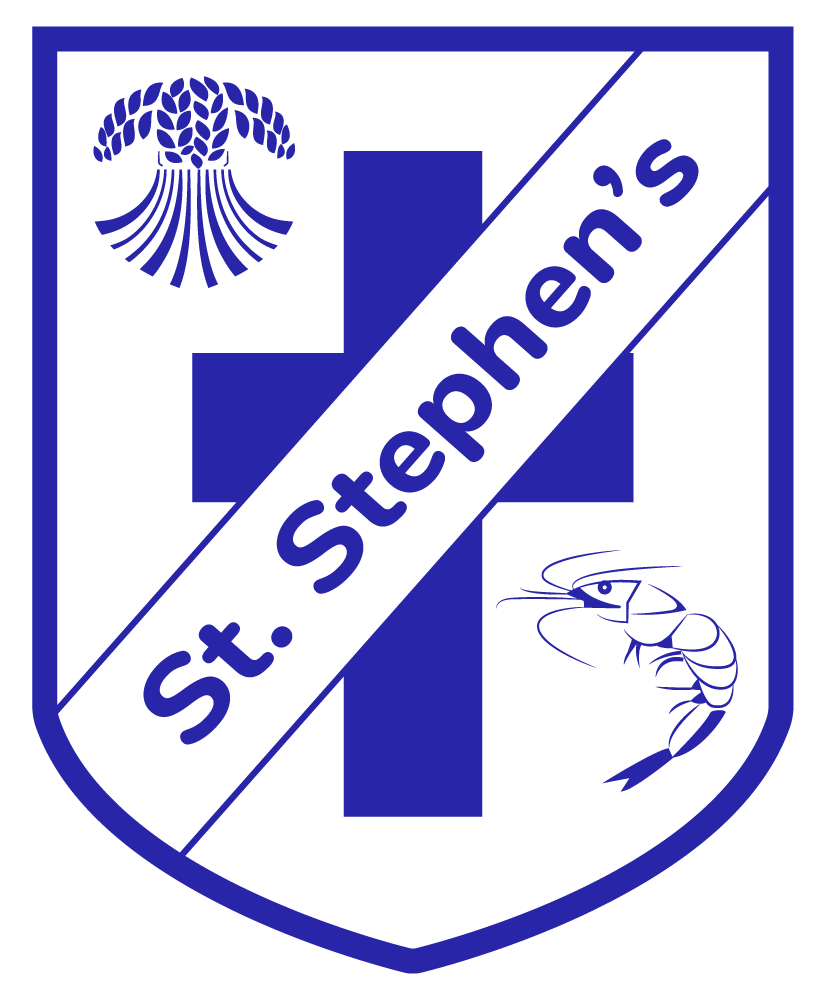 Understanding the World -  Peoples and Communities – Cultures and BeliefsRE- EYFSUnderstanding the World -  Peoples and Communities – Cultures and BeliefsRE- EYFSUnderstanding the World -  Peoples and Communities – Cultures and Beliefs EYFS Development BandsKey Learning Vocabulary and LanguageBirth to Five Matters Range 5• Shows interest in the lives of people who are familiar to them • Enjoys joining in with family customs and routines • Remembers and talks about significant events in their own experience • Recognises and describes special times or events for family or friends • Shows interest in different occupations and ways of life indoors and outdoors • Knows some of the things that make them unique, and can talk about some of the similarities and differences in relation to friends or family.Range 6• Enjoys joining in with family customs and routines • Talks about past and present events in their own life and in the lives of family members • Knows that other children do not always enjoy the same things, and is sensitive to this • Knows about similarities and differences between themselves and others, and among families, communities, cultures and traditionsStatutory Framework Early years Foundation Stage Curriculum 2021Statutory ELG: People, Culture and Communities Children at the expected level of development will: - Describe their immediate environment using knowledge from observation, discussion, stories, non-fiction texts and maps; - Know some similarities and differences between different religious and cultural communities in this country, drawing on their experiences and what has been read in class; - Explain some similarities and differences between life in this country and life in other countries, drawing on knowledge from stories, non-fiction texts and – when appropriate – maps.Statutory ELG: Past and Present Children at the expected level of development will: - Talk about the lives of the people around them and their roles in society; - Know some similarities and differences between things in the past and now, drawing on their experiences and what has been read in class; - Understand the past through settings, characters and events encountered in books read in class and storytelling.Communication-Express feelings, give opinions and reasons. Comment on significant events in own lives, talk about family, friends and the local community.Consider issues of similarity and difference in gender, language, ethnicity, religion, culture and SEND. Use their developing language skills to share experiences, ideas, give explanations, make suggestions, choices and decisions, either verbally or non-verbally.Respect- themselves, special things in their own lives, other people including their ideas, feelings, beliefs, culture, possessions.Observe- look closely and consider the people and the lives of different people and events in the world around them, examine objects and find out more about them.Describe- themselves, friends, family, other people, significant places, events, objects or artefacts.Research- Show curiosity and interest, find out about people, special places and events or objects, explore and ask questions, examine possibilities, consider alternatives.Vocabulary- language of tolerance, respect and co-operationLanguage of tolerance, respect and co-operation: work together, trust, fairness, equality, similarity, likeness, safety, share, take turns, listen, consider, think, talk, discuss, different, same, admire, value, patience, acceptance, choice, chose, pick, diversity, variety, range, mixture, determination, perseverance, firmness, result, freedom, independence.Vocabulary appropriate to expressing feelings: happy cheerful, glad, excited, joyful, sad, miserable, gloomy, angry, worried, anxious, frightened, scared, nervous.Vocabulary appropriate to friendship: laugh, giggle, fun, play together, share, smile, kind, gentle, caring, thoughtful, help, buddy, calm.